Welcome to the PowerPoint unit of the Computers and Literacy Class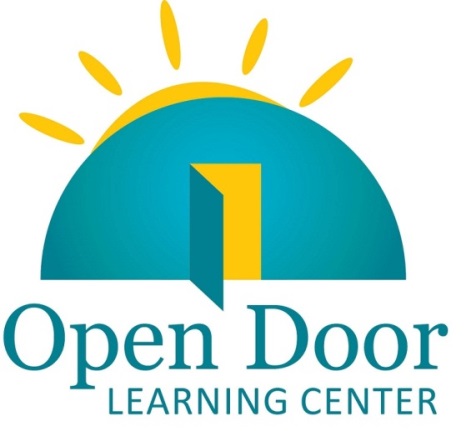 What to know about the class:Each lesson plan is built to fit a 2 hour time slot There are 12 lesson plans Each unit includes a TABE testing day (Day 8) and a North Star Digital Literacy Pre-Assessment (Day 2) and Post-Assessment (Day 11)This curriculum was written for students with a TABE score of 400 or higherWhat you need for the class:A computer for each student Projector A USB drive for each student Headphones for each student The ability to print from the computer Microsoft Office*preferred, but OpenOffice would work as well Windows 7*preferred (same format as North Star Assessment)Preparations for class:Instructor needs to load the following exercises either onto student USB drives or make sure they are  online at your learning centers mnliteracy.org curriculum webpageDay 3 Recycling PowerPoint Day 10 PowerPoint ChallengeBe sure teachers have access to the following PowerPointsDay 1 Introduction to the Computer Day 4 Main Idea Practice Day 4 PPT Design Day 7 Bad PowerPoint Presentation Day 7 Good PowerPoint Presentation Day 7 Practice Presentation Day 8 Practice Presentation 1 Day 8 Practice Presentation 2Day 10 PowerPoint Challenge Day 11 ReviewNote: if you are saving these files to USB drives, please be sure to save them in a PowerPoint Class Folder.  How to become a North Star Digital Literacy Assessment proctor:You will need your learning centers username and passwordGo to digitalliteracyassessment.org/admin Type in username and password Look for “Don’t see your name on the list” and click on proctor training PowerPoint: Day 1Teacher Directions:   Activity 1: Introductions and Expectations         -Day 1 Mingle Activity-PowerPoint Syllabus-Computer Sign-up SheetStep 1: Basic Name Introductions Go around the room and have simply state their name and one interested fact about themselves Teachers will do the sameStep 2: Mingle Activity	Hand out Day 1 Mingle Activity 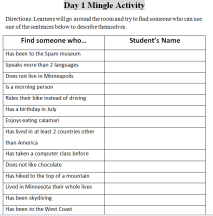 Explain that students will get up and ask their classmates if any of the statements in the table are things they can say about themselves Teacher demonstration: Go up to a student and ask “Have you ever been to the Spam museum?” If they say yes, mark their name, if not, you can ask them another question or move on to another student Instruct students to get up and complete activity Do this for about 10 minutesStep 3: Review AnswersAsk students who fills in what space.  Example: Fred, did you find anyone who has been to the Spam Museum? 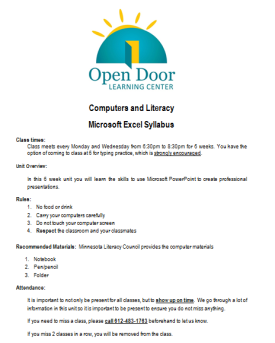 Step 2: SyllabusHand out Class Syllabus and go over with studentsFill in the blanks with your own learning center information Ask coordinator for the learning center phone numberBe sure to highlight respect aspect- students are varying levels, from varying backgrounds, but this is a space where we respect each other and focus on learning computer skillsStep 3: Get computersIf not done already, take this time to have students obtain a computer from the COW (computer on wheels)Make a copy of Computer Sign-up sheet and fill in students names next to their assigned computers, fill in class times/days and tape it to the COW (this is to prevent other teachers from taking students’ computers)Teacher Directions:  Activity 2: Intro to the computer		 –Follow and FillStep 1: Introduce topic  Download “Welcome to the Computer” PowerPoint from Curriculum website  and handout Follow and Fill exercise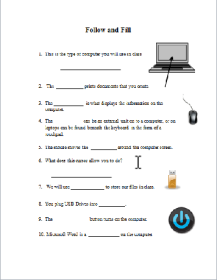 Go through the Power Point with the notes provided on the Notes Pages printed from the presentation Have students fill in blanks of the Follow and Fill handout as you go through the presentation. Step 2: Reviewing answers activity  Have students go over answers for Follow and Fill handout in pairs.  Then, pull the handout up on the computer and have students write the answers in the open spots on the board.  It is necessary to correct spelling errors.Give the student the option to go back to their seat and try to find the correct spelling and come back up and edit it on their own.  Teacher Directions:  Activity 3: Intro to Typing      –PowerPoint Exercise 1: Typing PracticeStep 1: How to open programs  Show learners how to open Microsoft Word from desktop, start menu and all programsHave learners open Microsoft Word and explain that we will be using this program to practice typing just for todayStep 2: Typing and Formatting overviewHand out PowerPoint Exercise 1 and use it as a guide to teach learners important keys on the keyboard and then formatting toolsLearners should write next to the word or picture what that key/tool doesDemonstrate what happens if you click a formatting button and then typeDemonstrate how to highlight text and change formattingExample: Type your name, and decide you want it to be in a different font, highlight the text (click and drag) Step 3: Individual typing practice	Learners should now type their answers to the questions that were asked in the beginning of class	Remind them to use full sentences and proper punctuation	As learners are typing, hand out USB drivesStep 4: Save As- MIGHT NOT GET TO THIS, which is okay, be sure to note in the lesson report	Introduce learners to the concept of saving new documentsExplain that saving allows someone to come back and look at a document/presentation again later on or continue editing it after they have to leave their computerAsk students if this document has been saved before? No. Explain that in this class we will be saving to an assigned USB drive, and because of that the steps to save are a bit different than they would be if you were simply saving right to the computer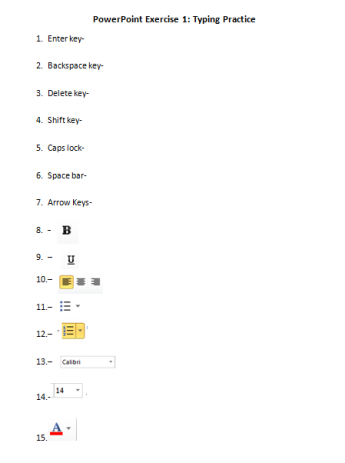 File>Save As> My computer> REMOVABLE DISK (E: ) Drive (sometimes (F: ) drive)> They should now be in the USB DriveTake this time to explain that if they look in the “File In” line, it says where you currently are in the computerExplain that is incredibly important to check that you are saving to the place you have wantedThe second most important thing is to NAME the file something that will make it easy to find later Extra time? Have students log on to Mavis Beacon and practice typing.  If students seem very beginning, help them open up the internet and go to http://www.skyways.org/central/mouse/page1.html which will help them practice their typing.  Day 1 Mingle ActivityDirections: Learners will go around the room and try to find someone who can use one of the sentences below to describe themselves. Computers and Literacy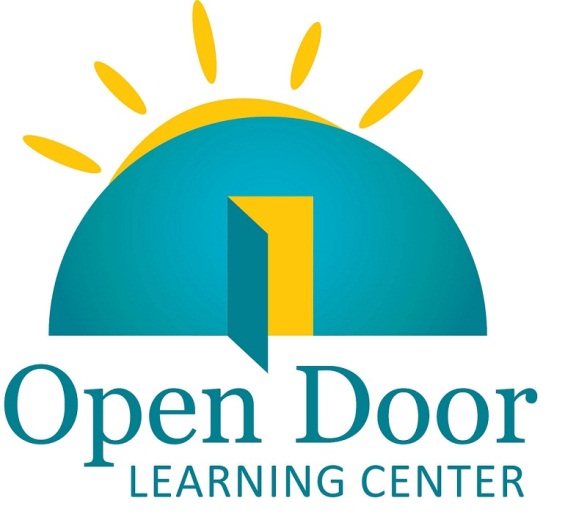 Microsoft PowerPoint SyllabusClass times:Class meets every 			and 			 from 	          to         	 for 6 weeks.  You have the option of coming to class 30 minutes early for typing practice, which is strongly encouraged.  Unit Overview: In this 6 week unit you will learn the skills to use Microsoft PowerPoint to create professional presentations.  Rules:No food or drinkCarry your computers carefullyDo not touch your computer screenRespect the classroom and your classmatesRecommended Materials:  Minnesota Literacy Council provides the computer materialsNotebookPen/pencilFolder Attendance:It is important to not only be present for all classes, but to show up on time.  We go through a lot of information in this unit so it is important to be present to ensure you do not miss anything.  If you need to miss a class, please call                           beforehand to let us know.  If you miss 2 classes in a row, you will be removed from the class.  Follow and FillThis is the type of computer you will use in class The                         prints documents that you create.The                           is what displays the information on the computer.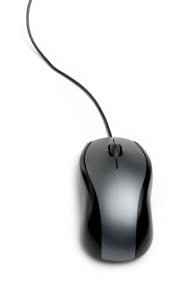 The                         is a piece of hardware that can either be an external unit or, on laptops, can be found beneath the keyboard in the form of a touchpad. The mouse moves the                        around the computer screen.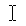 What does this cursor allow you to do?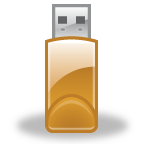  We will use                             to store our files in class.You plug USB Drives into                      .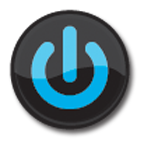 The                              button turns on the computer. Microsoft Word is a                            on the computer.PowerPoint Exercise 1: Typing Practice Enter key-Backspace key-Delete key-Shift key-Caps lock-Space bar-Arrow Keys-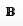 –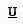 –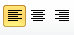 –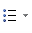 – 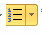 –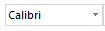 –- 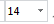 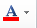 Objectives Learners will be able to…MaterialsComputer skill: cover the basics of the computer, its hardware and its softwareComputer skill: learners will develop basic typing and formatting skillsComputer skill: Learners will Save a new documentMake Student CopiesPowerPoint Syllabus (Tab 1) Day 1 Mingle Activity (Tab 2)Follow and Fill (Tab 3) PowerPoint Exercise 1: Typing Practice (Tab 4) Props, Technology or Other ResourcesProjectorComputer for every studentUSB DrivesPowerPoint Day 1 Intro to the Computer PPT + Notes Page (Tab 25)Computer Sign-up Sheet (Tab 24)Lesson PlanVocabularyActivity 1: Introduction and Expectations Description: students will complete a mingle activity and then the class will go over expectations Materials/Prep: copies of PowerPoint Syllabus, copies of Day 1 Mingle Activity, one copy of Computer Sign-up Sheet taped to the front of the Computer Storage ShelfActivity 2: Computer skills,  LiteracyDescription:  introduce introduction to computer vocabularyMaterials/Prep: load “Welcome to the Computer” PowerPoint,  copies of Follow and Fill Activity 3: Typing and FormattingDescription:  learners will develop basic knowledge of important keys on the keyboard and formatting tools (this is abridged from units like Word) students will then learn how to save a file if there is timeMaterials/Prep: PowerPoint Exercise 1: Typing PracticeFormattingLaptopDesktopMouseUSB DriveMonitorCursorDouble ClickSave AsFormatting KeyboardHighlightFind someone who…Student’s NameHas been to the Spam museumSpeaks more than 2 languagesDoes not live in MinneapolisIs a morning personRides their bike instead of drivingHas a birthday in the summer (June-August)Enjoys eating calamari Has lived in at least 2 countries other than AmericaHas taken a computer class beforeDoes not like chocolateHas hiked to the top of a mountainHas lived in Minnesota their whole livesHas been skydiving Has been to the West Coast Has been to a movie this monthSnoozes their alarm in the morningHas cut their hair in the last monthComputer Sign-up SheetThese computers are in use                    and            from ______to______Computer Sign-up SheetThese computers are in use                    and            from ______to______123456789101112131415161718192021Teacher Computer